Bewerbungsformular für ein Amt der OdA KTWir freuen uns über Ihr Interesse an einem Amt der OdA KT und bitten Sie, das vorliegende Bewerbungsformular komplett auszufüllen und uns per E-Mail zusammen mit den Beilagen an 
jobs@oda-kt.ch zu senden.Freundliche GrüsseOdA KomplementärTherapie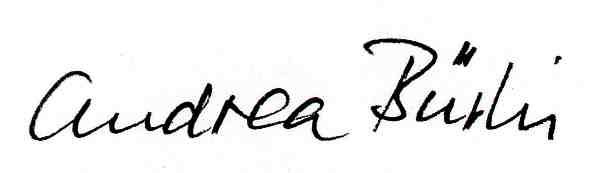 Andrea BürkiPräsidentin OdA KTBewerbung alsPersonalienFachliche KompetenzenGeben Sie bitte an, welche für die gewünschte Tätigkeit wichtigen fachlichen Kompetenzen Sie wie und wann erworben haben. Bitte beachten Sie die entsprechende Funktionsbeschreibung. Wir bitten Sie, ihre Sprachkenntnisse auf jeden Fall zu deklarieren.Personale KompetenzenGeben Sie bitte im Folgenden an, welche für diese Tätigkeit wichtigen personalen Kompetenzen Sie wie und wann erworben haben (siehe dazu auch die Funktionsbeschreibung).Bemerkungen / KommentareBeilagen Ort und Datum						Name und VornamePrüfungsexpertin HFPName, VornameStrasse, HausnummerAdresszusatz (optional)PLZ, OrtTelefonnummer PrivatTelefonnummer GeschäftTelefonnummer MobileE-Mail-AdresseWebseite(n)Mitgliedschaft in einem Berufs- oder MethodenverbandseitFunktion(en) innerhalb des genannten Verbands?seitKompetenzWie erworben (z. B. Aus-, Weiterbildung, berufliche Tätigkeit, Amt etc.)Wann erworbenSprachkenntnisse
(Bitte zählen sie die Sprachen de, fr und/oder it einzeln auf und geben Sie das Kompetenzniveau im Mündlichen und/oder Schriftlichen an.) KompetenzWie erworben (z. B. Aus-, Weiterbildung, berufliche Tätigkeit, Amt etc.)Wann erworbenPersönliches MotivationsschreibenLebenslaufFalls gefordert, Nachweis der Berufspraxis (Selbstdeklaration mit AHV-Nachweis und Nachweis einer Berufshaftpflichtversicherung)Falls gefordert, Eidg. Diplom resp. Branchendiplom